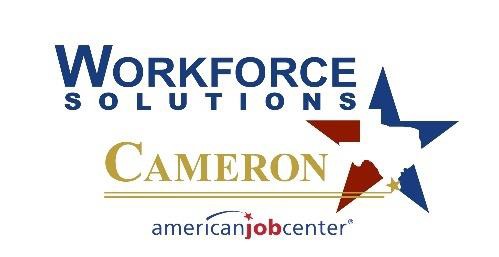 Targeted Occupations List (Approved 7/06/23)Targeted Occupations List (Approved 7/06/23)Targeted Occupations List (Approved 7/06/23)Standard Occupational Classification (SOC)Occupational TitleTypical Education or Training Required11 9021Construction ManagerBachelor's Degree11 9111Medical and Health Services ManagersBachelor's Degree11-1021General and Operations ManagersBachelor's Degree13-1081LogisticiansBachelor’s Degree13-2011Accountants and AuditorsBachelor's Degree15-1232Computer User Support SpecialistsSome college, no degree17-3023Electrical & Electronic Engineering TechniciansAssociate degree17-3024Electro-Mechanical and Mechatronics Technologists and TechniciansAssociate degree25-2021Elementary School Teachers, Except Special EducationBachelor's Degree25-2022Middle School Teachers, Except Special and Career/Technical EducationBachelor's Degree25-2031Secondary School Teachers, Except Special and Career/Technical EducationBachelor's Degree25-9042Teacher AssistantsSome college, no degree29-1141Registered NursesAssociate degree29-2034Radiologic TechnologistsAssociate degree29-2040Emergency Medical Technicians & ParamedicsPostsecondary non degree award29-2061Licensed Practical and Licensed Vocational NursesPostsecondary non degree award29-2098Medical Dosimetrists, Medical Records Specialist, & Health Technologists & Technicians, AOPostsecondary non degree award29-2099Patient Care Technicians (Excludes Nurse Assistants & Medical Assistants)Postsecondary non degree award31-9091Dental AssistantsPostsecondary non degree award33-3051Police and Sheriff's Patrol OfficersPostsecondary non degree award43-3031Bookkeeping, Accounting, and Auditing clerksCertificate43-6013Medical SecretariesHigh School Diploma or Equivalent47-2031CarpentersHigh School Diploma or Equivalent47-2061Construction LaborersNo formal education credential47-2073Operating Engineers and Other Construction Equipment OperatorsHigh School Diploma or Equivalent47-2111ElectriciansHigh School Diploma or Equivalent47-2152Plumbers, Pipefitters, and SteamfittersHigh School Diploma or Equivalent47-2181RoofersHigh School Diploma or Equivalent49-3023Automotive Service Technicians and MechanicsPostsecondary non degree award49-3031Bus and Truck Mechanics and Diesel Engine SpecialistsHigh School Diploma or Equivalent49-9052Telecommunications Equipment Installers and RepairersHigh School Diploma or Equivalent49-9021Heating, Air Conditioning, and Refrigeration Mechanics and InstallersPostsecondary non degree award49-9041Industrial Machinery MechanicsHigh School Diploma or Equivalent49-9051Electrical Power-Line Installers and RepairersHigh School Diploma or Equivalent49-9071Maintenance and Repair Workers, GeneralHigh School Diploma or Equivalent49-9096RiggersHigh School Diploma or Equivalent51-4021Structural Metal Fabricators & FittersHigh School Diploma or Equivalent51-4081Multiple Machine Tool Setters, Operators, and Tenders, Metal and PlasticPostsecondary non degree award51-4121Welders, Cutters, Solderers, and BrazersPostsecondary non degree award53-3052Bus Drivers, Transit and IntercityHigh School Diploma or Equivalent53-3032Heavy and Tractor-Trailer Truck DriversPostsecondary non degree award53-7051Industrial Truck and Tractor OperatorsNo formal education credential